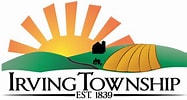 IMPORTANT DATES20 June -	Township Board Meeting, Township Hall at 6:30 PM		In addition to the standard AGENDA, the Board will discuss:	Unfinished Business:  FVFD Contract, Basement Update, Parking Lot, Roof UpdateNew Business: Street Light, Hastings SD Request, Summer Tax Bills, Audit Update18 July - 	Township Board Meeting 6:30pmBOARD BYTES: Jamie Knight, SupervisorWe hope you can find time to attend our Board meetings.  Encourage friends and family to sign-up for this ELETTER at  www.irvingtownship.org/mailing-list.CLERK CLIPS: Sharon Olson, ClerkImprovements are being considered for the township cemeteries for more details contact deputyclerk@irvingtownship.org. Notary available onsite Monday & Wednesday, 9 – 12, contact Lorraine Bush, Deputy ClerkTREASURER TALK: Douglas Sokolowski, TreasurerConsumer Credit Union is offering township residents a 12-month CD at 5.3% with $1000 minimum investment, if interested please contact christopher.rusche@consumerscu.orgThe Phase II work on the township hall basement started on 13 June and should take about 1 week.Summer Tax Bills will be mailed on or about 1 July.Thornapple Township Fire and EMS will be offering CPR training in July, more details to be posted on website.DID YOU KNOWSandwiched between Memorial Day and July 4th is June 6th – an important date in 1944 as it was the allied invasion of Europe during World War II.  In World War 2, 16 million Americans served in the armed forces and according to the U.S. Department of Veterans Affairs, less than 240,329 U.S. World War 2 veterans were still alive as of 2021. That’s only around 3% and as their age increases, their death rate has continued to increase as well, with an estimated 294 World War 2 veteran deaths per day. Another statistic from the National World War II Museum in New Orleans states that the number of World War 2 veterans still alive dwindled to only 180,292 as of 2022.  It will not be long before our country is void of what Tom Brokaw called the “Greatest Generation”MONTHLY THOUGHT “The character of a generation is molded by personal character.”  Brooke Foss Westcott